Схема расположения земельного участкаг. Югорск, ул. Семейная, 126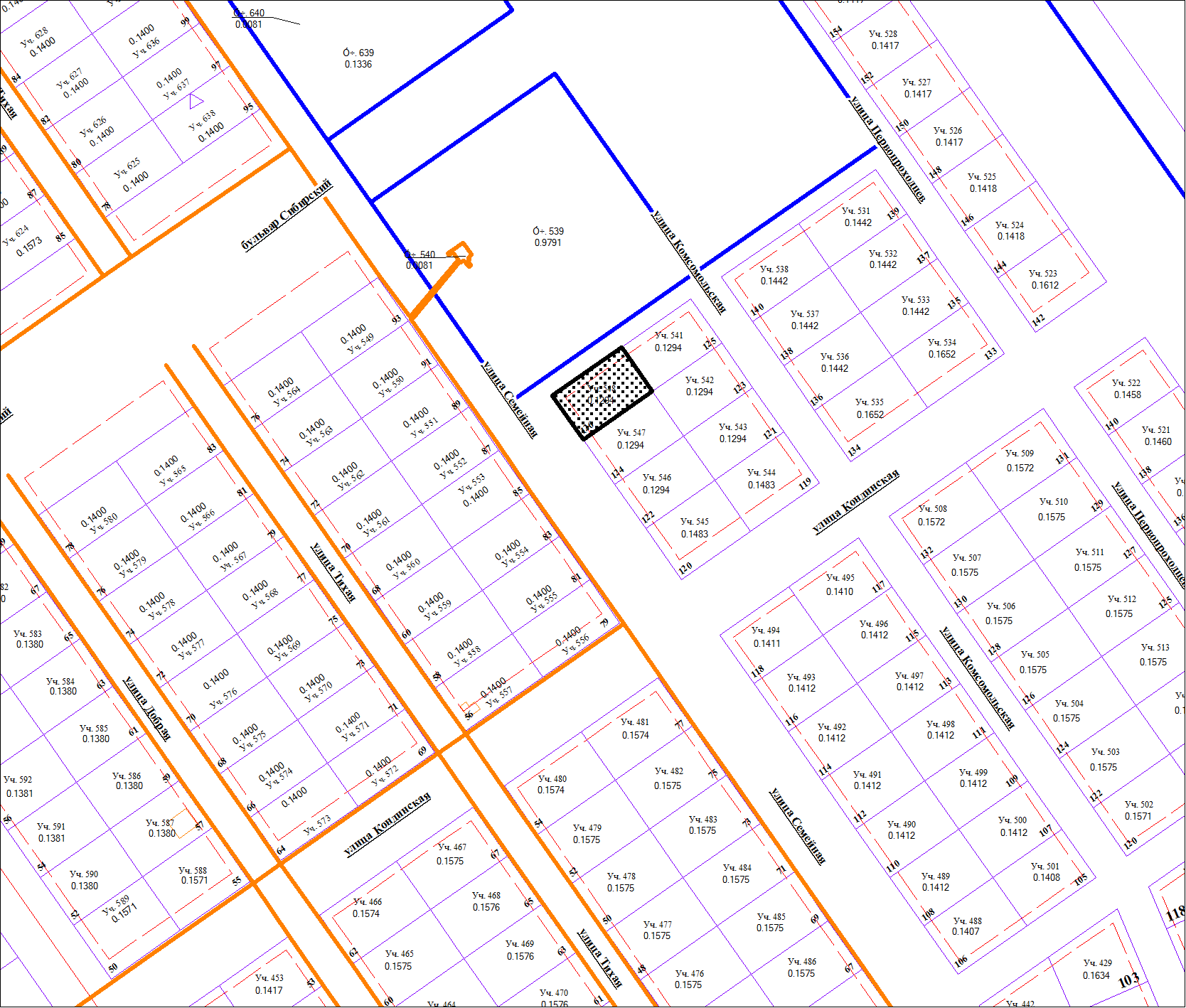                              Земельный участок, предлагаемый к предоставлению.